УКРАЇНАФЕДОРІВСЬКА СІЛЬСЬКА РАДАПОЛОГІВСЬКОГО РАЙОНУ ЗАПОРІЗЬКОЇ ОБЛАСТІвосьмого скликаннядруга сесіяРІШЕННЯ23.12 2020 року                                                                                             № 34с.ФедорівкаПро затвердження Програми «Розвиток фізкультури та спорту Федорівської сільської ради » на 2021 рікКеруючись статтями 85, 91 Бюджетного кодексу України, Законом України «Про місцеве самоврядування в Україні», розглянувши пропозиції закладів загальної середньої освіти Федорівської територіальної громади, Федорівська сільська радав и р і ш и л а:Затвердити Програму «Розвиток фізкультури та спорту Федорівської сільської ради » на 2021 рік  (далі Програма), що додається.Відділу фінансів Федорівської сільської ради передбачити в місцевому бюджеті видатки на фінансування  3. Контроль за виконанням рішення покласти на  постійну комісію з питань фінансів, бюджету, плануванню соціально-економічного розвитку, інвестицій та міжнародного співробітництва.     Сільський голова                                            Володимир ЧЕРНОУС                                                                                     ЗАТВЕРДЖЕНО                                                                                     рішенням                                                                                     Федорівської сільської ради                                                                                     від 23 грудня 2020 р. № 34ПРОГРАМА«Розвиток фізкультури та спорту Федорівської сільської ради » на 2021 рік1. Загальні положення            Фізична культура і спорт є важливою складовою частиною виховного процесу дітей і підлітків, учнівської та студентської молоді, які відіграють значну роль у зміцненні здоров’я, підвищенні фізичних і функціональних можливостей організму людини, забезпеченні здорового дозвілля, збереженні тривалості активного життя дорослого населення.       У населених пунктах Федорівської сільської ради проводиться робота, спрямована на стабілізацію розвитку масової фізичної культури і спорту, збереження та примноження всіх складових її діяльності. Проте, незважаючи на отримані досягнення і здобутки, рівень розвитку фізичного виховання, фізичної культури і спорту мало відповідає сучасним вимогам і не може задовольнити потреби населення. Лише п’ять відсотків населення села залучено до занять фізичною культурою і спортом (загальнодержавний показник 13 відсотків).        Варто відокремити основні проблемні питання галузі. Насамперед, це незадовільний стан утримання і використання матеріально-технічної бази фізичної культури і спорту населених пунктів.     Недостатня увага приділяється фізичному вихованню в сім’ях, відбувається згортання фізкультурно-оздоровчої та спортивно-масової роботи у виробничій сфері.       Зазначені проблеми розвитку фізкультурно-оздоровчої і спортивно-масової роботи та зумовлені ними негативні соціальні наслідки не знайшли адекватного відображення у суспільній свідомості як проблеми загальносоціального значення. Громадська думка та соціальна практика здебільшого ігнорують можливості фізичної культури і спорту у вирішенні важливих соціально-економічних проблем. Це призвело до значного погіршення фізичного стану працездатної частини населення, зростанню захворювань, посиленню проявів тютюнопаління, алкоголізму, наркоманії тощо.       Виходячи з вищевказаного, виникає гостра потреба у визначенні програмних підходів та пріоритетних напрямів фізичного виховання, фізичної культури і спорту, необхідності формування, насамперед у молоді, позитивного іміджу спортивно-масової роботи, які б забезпечували ефективне функціонування галузі в сучасних умовах.2.Мета Програми    Метою Програми є створення необхідних соціально-економічних, нормативно-правових, організаційно-технічних умов, проведення пропагандистської роботи та здійснення антикризових заходів для розвитку фізичної культури та спорту в населених пунктах Федорівської сільської ради.3.Основні завдання Програми   Основними завданнями Програми є:   - проведення фізкультурно-оздоровчої та спортивно-масової роботи в усіх навчальних закладах, за місцем проживання, у виробничій сфері;    - інтегрування ефективних (інноваційних) форм і методів фізкультурно-спортивної діяльності та розвиток видів спорту з урахуванням місцевих особливостей і економічних факторів;  - реформування організаційних основ фізкультурно-спортивного руху, стимулювання створення  фізкультурно-спортивних клубів;    - збереження наявної, з подальшим удосконаленням, матеріально-технічної бази, поліпшення умов її функціонування;    - забезпечення розвитку олімпійських та неолімпійських видів спорту, підвищення якості функціонування шкільних гуртків, підтримки спорту ветеранів;     - підвищення рівня нормативно-правового, кадрового, матеріально-технічного, фінансового, науково-методичного, медичного та інформаційного забезпечення розвитку фізкультури і спорту.4.Фінансове забезпечення Програми            4.1.Програма розвитку фізичної культури і спорту села реалізується в межах загального обсягу видатків, виділених місцевим бюджетом на 2021 рік, що включає в себе:            - купівлю спортивного інвентарю і обладнання. спортивної форми;            - купівлю призів, кубків, медалей, дипломів, грамот;            - оплату за участь команд у змаганнях;            - виплату відрядних учасникам змагань;            - оплату транспортних послуг.     4.2.Програма може включати позабюджетні кошти інвесторів, меценатів, громадських фондів, інших юридичних та фізичних осіб, що не суперечить чинному законодавству України.5. Напрями реалізації Програми     Реалізація Програми здійснюються за такими напрямами:   - створення умов для фізичного виховання і спорту в навчальних закладах села, за місцем роботи, проживання та відпочинку населення.    - забезпечення розвитку фізкультури і спорту, спорту вищих досягнень, спорту ветеранів.     - покращення організаційного, нормативно-правового, кадрового, матеріально-технічного, фінансового, науково-методичного, інформаційного забезпечення сфери фізичної культури і спорту.6.Очікувані результати виконання Програми     Виконання Програми дасть можливість:   - збільшити кількість громадян залучених до різних видів фізкультурно-оздоровчої та спортивної роботи;    - збільшити  кількість школярів, що відвідують спортивні секції та гуртки;    - поліпшити результати виступів збірних команд навчальних закладів та окремих спортсменів населених пунктів громади в районних, обласних та інших змаганнях;    - зменшити на 20 відсотків кількість дітей, учнівської та студентської молоді, які віднесені за станом здоров’я до спеціальної медичної групи;   - створити необхідні умови для фізкультурно-оздоровчої роботи серед населення;      - зменшити середню кількість днів тимчасової непрацездатності через хворобу.7. Організація і контроль за виконанням Програми    Координація діяльності та контроль за виконанням Програми «Розвитку фізичної культури і спорту Федорівської сільської ради» на 2021 рік покладається на постійну депутатську комісію з питань фінансів, бюджету, планування соціально-економічного розвитку, інвестицій та міжнародного співробітництва Федорівської сільської ради Пологівського району  Запорізької області.   Діловод загального відділу                                    Тетяна ШЕЧКОВАДодаток         до Програми ПЕРЕЛІК ВИДАТКІВ,спрямованих на виконання заходів  Програми «Розвиток фізкультури та спорту Федорівської сільської ради » на 2021 рікДіловод загального відділу                                              Тетяна ШЕЧКОВА № з/пзміст заходуТермін виконанняПрогнозований обсяг фінансування,  грн.Джерело фінансування1Забезпечити проведення фізкультурно-спортивних заходів на території сільської ради ( призи, кубки та інше)Лютий - квітень 7000,00Сільський бюджет ВсьогоВсього7000,00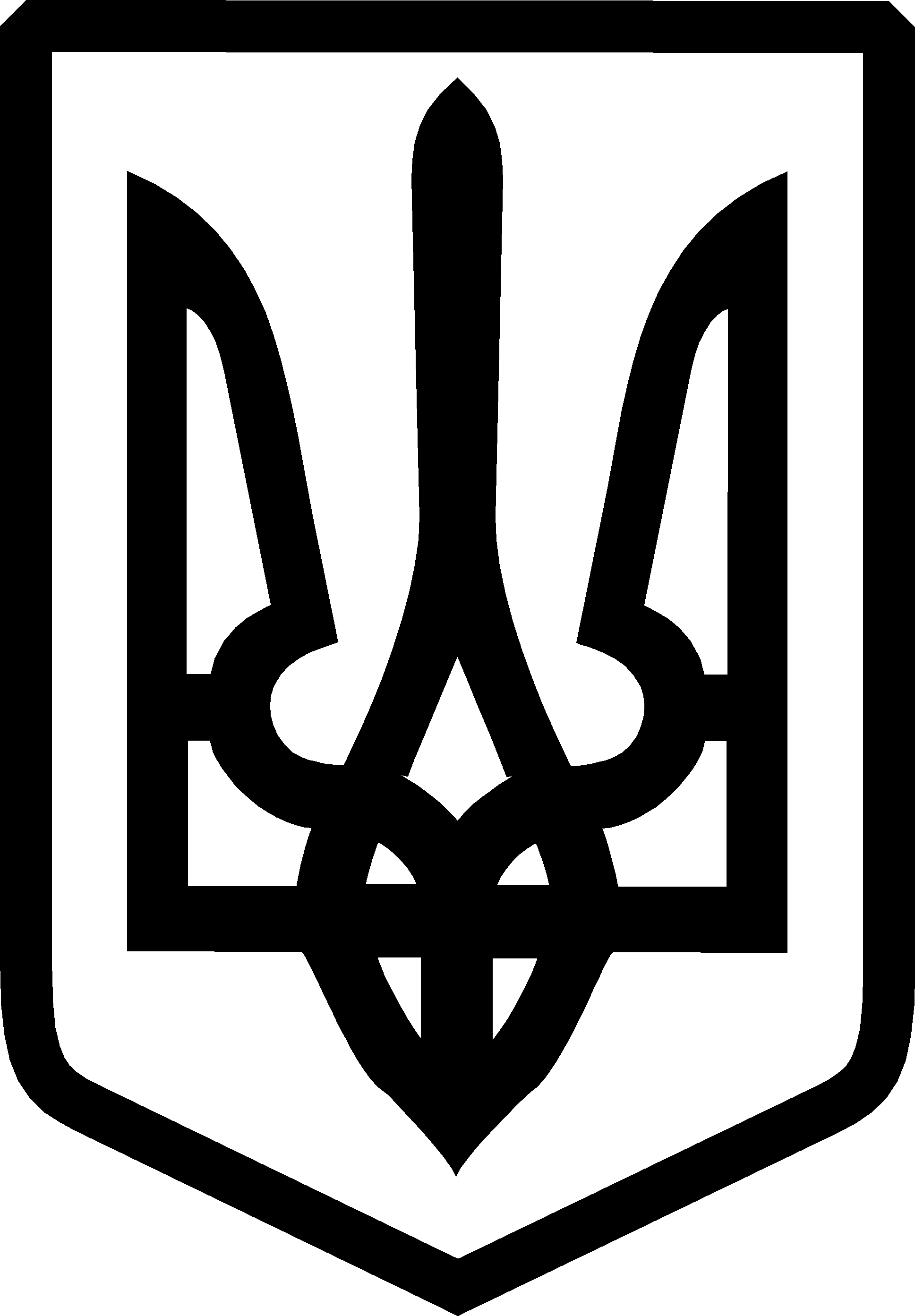 